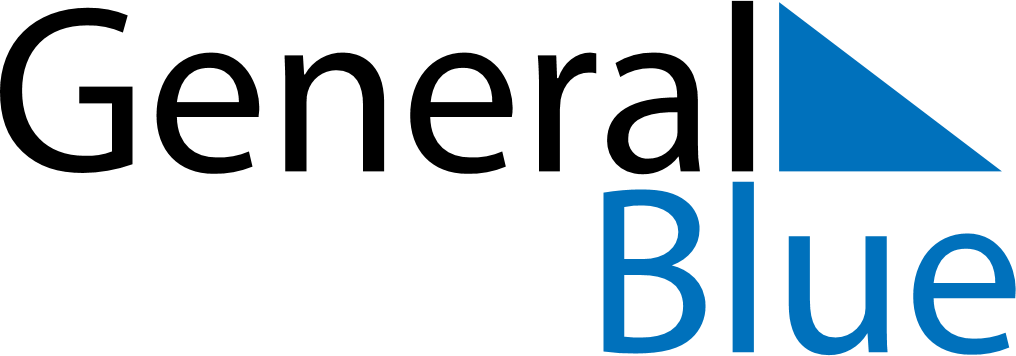 August 2030August 2030August 2030JamaicaJamaicaMondayTuesdayWednesdayThursdayFridaySaturdaySunday1234Emancipation Day567891011Independence Day1213141516171819202122232425262728293031